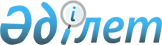 О подписании Протокола о внесении дополнения в Соглашение между Правительством Республики Казахстан и Правительством Соединенного Королевства Великобритании и Северной Ирландии об обеспечении транзита военного имущества и персонала через территорию Республики Казахстан в связи с участием Соединенного Королевства Великобритании и Северной Ирландии в международных усилиях по стабилизации и восстановлению Исламской Республики Афганистан от 27 февраля 2012 годаПостановление Правительства Республики Казахстан от 2 июля 2013 года № 678

      Правительство Республики Казахстан ПОСТАНОВЛЯЕТ:



      1. Одобрить прилагаемый проект Протокола о внесении дополнения в Соглашение между Правительством Республики Казахстан и Правительством Соединенного Королевства Великобритании и Северной Ирландии об обеспечении транзита военного имущества и персонала через территорию Республики Казахстан в связи с участием Соединенного Королевства Великобритании и Северной Ирландии в международных усилиях по стабилизации и восстановлению Исламской Республики Афганистан от 27 февраля 2012 года.



      2. Уполномочить заместителя Министра иностранных дел Республики Казахстан Волкова Алексея Юрьевича подписать от имени Правительства Республики Казахстан Протокол о внесении дополнения в Соглашение между Правительством Республики Казахстан и Правительством Соединенного Королевства Великобритании и Северной Ирландии об обеспечении транзита военного имущества и персонала через территорию Республики Казахстан в связи с участием Соединенного Королевства Великобритании и Северной Ирландии в международных усилиях по стабилизации и восстановлению Исламской Республики Афганистан от 27 февраля 2012 года, разрешив вносить изменения и дополнения, не имеющие принципиального характера.



      3. Настоящее постановление вводится в действие со дня подписания.      Премьер-Министр

      Республики Казахстан                       С. Ахметов

Одобрен           

постановлением Правительства

Республики Казахстан    

от 2 июля 2013 года № 678

Проект 

Протокол

о внесении дополнения в Соглашение между  Правительством Республики Казахстан

и Правительством Соединенного Королевства Великобритании и Северной

Ирландии об обеспечении транзита военного имущества и персонала через

территорию Республики Казахстан в связи с участием Соединенного

Королевства Великобритании и Северной Ирландии в международных

усилиях по стабилизации и восстановлению Исламской Республики

Афганистан от 27 февраля 2012 года      Правительство Республики Казахстан, далее именуемое «казахстанская Сторона», и Правительство Соединенного Королевства Великобритании и Северной Ирландии, далее именуемое «британская Сторона», совместно именуемые «Стороны»,

      в соответствии с пунктом 2 статьи 12 Соглашения между Правительством Республики Казахстан и Правительством Соединенного Королевства Великобритании и Северной Ирландии об обеспечении транзита военного имущества и персонала через территорию Республики Казахстан в связи с участием Соединенного Королевства Великобритании и Северной Ирландии в международных усилиях по стабилизации и восстановлению Исламской Республики Афганистан от 27 февраля 2012 года (далее – Соглашение),

      согласились о нижеследующем: 

Статья 1      Приложение к Соглашению дополнить пунктом 3 следующего содержания:

      «3. Точка входа GASBI маршрут A357 на AKT маршрут G96 на ABDUN маршрут A356 на KZO маршрут G13 на ARBOL маршрут B142 на NT маршрут A355 точка выхода RODAM». 

Статья 2      Споры и разногласия, связанные с применением и толкованием положений настоящего Протокола, разрешаются путем консультаций и переговоров между Сторонами. 

Статья 3      1. Настоящий Протокол вступает в силу в порядке, предусмотренном пунктом 1 статьи 12 Соглашения.

      2. По взаимному согласию Сторон в настоящий Протокол могут быть внесены изменения и дополнения.

      3. Настоящий Протокол остается в силе до прекращения действия Соглашения.      Совершено в городе ______________, «___» __________ 2013 года в двух экземплярах, каждый на казахском, английском и русском языках, причем все тексты имеют одинаковую силу.
					© 2012. РГП на ПХВ «Институт законодательства и правовой информации Республики Казахстан» Министерства юстиции Республики Казахстан
				За Правительство

Республики КазахстанЗа Правительство Соединенного Королевства Великобритании и

Северной Ирландии